INDICAÇÃO Nº 1342/2020Indica ao Poder Executivo Municipal operação “Tapa buraco”, aberto pelo DAE, na Avenida Tiradentes, no cruzamento com a Rua José Bonifácio. Excelentíssimo Senhor Prefeito Municipal, Nos termos do Art. 108 do Regimento Interno desta Casa de Leis, dirijo-me a Vossa Excelência para sugerir que, por intermédio do Setor competente, seja executada operação “tapa-buracos” aberto pelo DAE, na Avenida Tiradentes, no cruzamento com a Rua José Bonifácio, entre os bairros Vila Breda e Pacheco, neste município. Justificativa:Este vereador foi procurado por munícipes, que reclamaram que o buraco, foi aberto pelo DAE, que o mesmo ficou sem a cobertura asfáltica, o que pode provocar avarias em veículos, além de poder causar acidentes.Plenário “Dr. Tancredo Neves”, em 10 de junho de 2020.CLÁUDIO PERESSIMVereador – Vice Presidente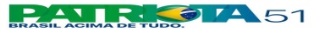 